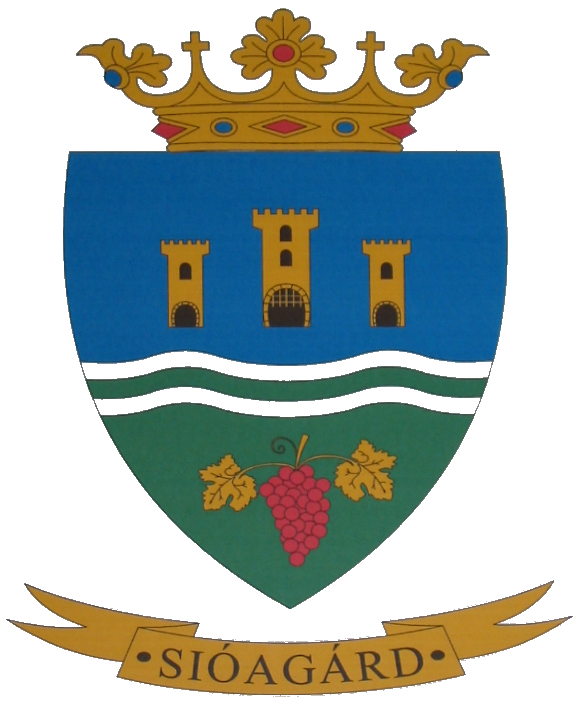 ElőterjesztésSióagárd Község Önkormányzata Képviselő-testületének2015. február 12-én tartandó ülésére 1. számú napirendi pontTárgy: Beszámoló a lejárt határidejű határozatok végrehajtásáról Előterjesztést készítette: Balogh Györgyi aljegyző, Marosi Istvánné adóigazgatási ügyintézőElőterjesztő: Kökény András István- a Pénzügyi és Ügyrendi Bizottság elnökeVéleményezésre megkapta: Pénzügyi és Ügyrendi BizottságTisztelt Képviselő- testület!A lejárt határidejű határozatokkal kapcsolatban az alábbi tájékoztatást adom:1/2015. (I. 15.) A Sióagárdi Tájház pajtaépületének tervmódosítása – a határozat megküldésre került, a módosított terveket a tervező ismételten megküldte.2/2015. (I. 15.) A pályázatíró foglalkoztatásnak meghosszabbításáról – a szerződés módosítása megtörtént3/2015. (I. 15.) Sióagárdi Sport Egyesület támogatásáról – a határozat megküldésre került  Szociális és Civilkapcsolati bizottság elnökének. Az ügyben a bizottság meghozta a testületével egybehangzó döntését.4/2015. (I. 15.) Beszámoló a lejárt határidejű határozatok végrehajtásáról, és a két ülés között történt 	eseményekről – határozat megküldésre került5/2015. (I. 15.) Törvényességi felhívás megtárgyalása az alpolgármester választással kapcsolatban – a határozat megküldésre került a Kormányhivatal részére6/2015. (I. 15.) A Pénzügyi és Ügyrendi Bizottság tagjának választásáról – a határozatot megküldtük a Pénzügyi és Ügyrendi Bizottság tagjának7/2015. (I. 15.) A jelölt kizárása a szavazásból 8/2015. (I. 15.) Szavazatszámláló bizottság megválasztása 9/2015. (I. 15.) Alpolgármester megválasztásról 10/2015. (I. 15.) Az alpolgármester tiszteletdíjának és költségtérítésének megállapítása11/2015. (I. 15.) Törvényességi felhívás megtárgyalása Sióagárd 	Község Önkormányzata 2/1991. (III.7.) rendeletére vonatkozóan – a rendelet módosítására határidő hosszabbítást kértünk a kormányhivataltól, február 28-ig kaptunk.12/2015. (I. 15.) A Képviselő-testület 2015. évre vonatkozó munkatervéről 13/2015. (I. 15.) Intézményi térítési díjak, étkezési térítési díjak, közterület használati díjak megállapítása. A művelődési ház terembérleti díjak felülvizsgálata szükségesnek látszik.14/2015. (I. 15.) E.R.Ö.V. bérleti-üzemeltetési szerződés módosításának megtárgyalása - a szerződés módosításának aláírása megtörtént, kivonattal együtt megküldésre került a szolgáltató részére.15/2015. (I. 15.) Vízszolgáltatás stabilizálásáról – a szolgáltató váltás lehetőségének vizsgálata folyamatban.16/2015. (I. 15.) Sióköz Kft.-vel kapcsolatos aktualitások megbeszélése – a határozat megküldésre került, a Felügyelő Bizottság megtárgyalta a Sióköz Kft.-vel kapcsolatos módosításokat.17/2015. (I. 15.) A helyi kábeltelevízió működtetéséről – a határozat megküldésre került, szerződést a polgármester aláírta.18/2015. (I. 15.) A körzeti megbízott iroda használatáról – a határozat megküldésre került. Szerződést egyelőre nem kért a TMRFK.Hámoriné Glück Terézia képviselő asszony által felvetett Jókai utcai ingatlanok esetében az intézkedések megkezdődtek. A Jókai utca 5. sz. alatti ingatlan az Önkormányzat tulajdona, munkásaink a telken belüli rendrakást a lekerítést követően megoldják. A másik ingatlan többségi tulajdonosát felszólítottuk. Hámori Szabolcs képviselő a rendezési terv módosítása állapotáról érdeklődött. A polgármester megkérte Hámoriné Glück Terézia képviselő asszonyt, mint építésügyben jártas szakembert, hogy vegye fel a kapcsolatot a megyei főépítésszel és tájékozódjon az ügyben. A polgármester az ülésig felvilágosítást nem kapott. Szintén képviselői felvetésre összegyűjtöttük a településen élő középiskolások névsorát, akik esetleges önkéntes munka keretében foglalkoztathatók lennének. Szükséges többség: egyszerű többségHatározati javaslat:Sióagárd Község Önkormányzata Képviselő-testülete a polgármester lejárt határidejű határozatokról, valamint a két ülés között történt eseményekről szóló beszámolóját további feladat-meghatározás nélkül elfogadja.Felelős: Gerő Attila polgármesterHatáridő: azonnal.Sióagárd, 2015. február 03.									Gerő Attila							         	            polgármester